บทนำ :   การตั้งเบิกเพื่อชดใช้ใบสำคัญ วัตถุประสงค์สำหรับบันทึกรายการตั้งเบิกเพื่อจ่ายชดใช้ตามใบสำคัญหรือใบเสร็จรับเงินที่ส่วนราชการได้มีการสำรองจ่าย         ไปก่อน โดยการเบิกชดใช้นั้น  แบ่งได้ 3  ลักษณะ คือชดใช้วงเงินทดรองราชการ   ในกรณีที่ส่วนราชการได้นำเงินทดรองราชการไปสำรองจ่าย           (ตามระเบียบเงินทดรองราชการ)  ชดใช้ตามใบสำคัญที่ได้มีการสำรองจ่ายด้วยเงินของข้าราชการหรือพนักงานไปก่อน  เช่น             ค่าสวัสดิการต่าง ๆ  เบิกค่ารักษาพยาบาล  ค่าเล่าเรียนบุตร ชดใช้ใบสำคัญจากสัญญาเงินยืม  (เงินยืม หมายถึง เงินที่ส่วนราชการจ่ายให้แก่บุคคลใดยืม        เพื่อเป็นค่าใช้จ่ายในการเดินทางไปราชการหรือปฏิบัติราชการอื่นใด ไม่ว่าจะจ่ายจากงบประมาณรายจ่ายเงินทดรองราชการ หรือ เงินนอกงบประมาณ)หมายเหตุ : กรณีที่มีเป็นการตั้งเบิก เพื่อจ่ายให้กับบุคคลภายนอก จากใบแจ้งหนี้ที่มีการบันทึกใบสั่งซื้อหรือสัญญาในระบบ GFMIS หรือเป็นการตั้งเบิกจากใบแจ้งหนี้  ที่ยังไม่ได้มีการจ่ายเงินไปก่อน   ให้ใช้กระบวนการตั้งเบิกอ้างอิงใบสั่งซื้อ หรือตั้งเบิกไม่อ้างอิงใบสั่งซื้อ เพื่อให้กรมบัญชีกลางจ่ายเงินตรงไปยังผู้ขาย/คู่สัญญา การจ่ายเงิน    แบ่งตามงบประมาณที่ขอเบิก ดังนี้เงินงบประมาณ   :   กรมบัญชีกลางจะทำการจ่ายเงินให้ส่วนราชการผู้เบิกโดยการโอนเงินเข้าบัญชีเงินฝากในงบประมาณของส่วนราชการ  แล้วส่วนราชการจึงนำเงินนั้นไปจ่ายต่อให้กับข้าราชการหรือพนักงาน          หรือชดใช้วงเงินทดรองราชการ  (วิธีชำระเงิน : 2 จ่ายผ่านส่วนราชการ เงินงบประมาณ )เงินนอกงบประมาณที่ฝากกระทรวงการคลัง  :   กรมบัญชีกลางจะทำการจ่ายเงินให้ส่วนราชการผู้เบิก          โดยการโอนเงินเข้าบัญชีเงินฝากนอกงบประมาณของส่วนราชการ  แล้วส่วนราชการจึงนำเงินนั้นไปจ่าย          ต่อให้กับข้าราชการหรือพนักงานหรือชดใช้วงเงินทดรองราชการ  (วิธีชำระเงิน : 4 จ่ายผ่านส่วนราชการ          เงินนอกงบประมาณ )ขั้นตอนการบันทึกรายการเลือกเมนูการบันทึกรายการตาม ประเภทงบประมาณที่ขอเบิก 	 ZFB60_KL :  ขอเบิกใบสำคัญ (เงินงบประมาณ ) 	 ZFB60_KM :  ขอเบิกใบสำคัญ  กรณีใช้งบประมาณที่มีการกันเงินไว้  (เงินงบประมาณ ) 	 ZFB60_KN :  ขอเบิกใบสำคัญ  (เงินนอกงบประมาณที่ฝากกระทรวงการคลัง)บันทึกข้อมูลในส่วนที่  1   :  ส่วนของรายละเอียดที่เกี่ยวกับผู้ขาย   ได้แก่   รหัสผู้ขายและจำนวนเงินตามใบแจ้งหนี้ , ภาษีหัก ณ ที่จ่าย, บัญชีเงินฝาก  บันทึกข้อมูลส่วนที่  2  :   รายการค่าใช้จ่ายตามบัญชีแยกประเภท  ซึ่งจะบันทึกต่างกันไปตามงบประมาณที่เบิก3.1  กรณีเงินงบประมาณ  ที่ไม่กันเงิน3.2  กรณีเงินงบประมาณ  ที่มีการกันเงิน3.3  กรณีเงินนอกงบประมาณ ผ่านรายการเอกสารตั้งเบิก  ระบบจะให้เลขที่เอกสารตั้งเบิก  แสดงว่าได้ทำการบันทึกรายการเรียบร้อยแล้ว และเกิดการบันทึกบัญชี         ตามเกณฑ์คงค้าง  ดังนี้เอกสารที่ 1เดบิต     ค่าใช้จ่าย                 เครดิต   ใบสำคัญค้างจ่าย  	 	 ในขั้นตอนนี้ระบบสร้างเอกสารในระบบ GFMIS ให้อัตโนมัติ  2  เอกสาร ดังนี้ เอกสารที่ 2   เอกสารของส่วนราชการ  (ประเภทเอกสาร : KY) การบันทึกบัญชีเดบิต   ค้างรับกรมบัญชีกลาง  	เครดิต  T/R   (เงินงบประมาณ/เงินนอกงบประมาณ)เอกสารที่ 3   เอกสารของกรมบัญชีกลาง (รหัสหน่วยงาน 9999)  (ประเภทเอกสาร : KY) การบันทึกบัญชีเดบิต   T/E  (เงินงบประมาณ/เงินนอกงบประมาณ) 	เครดิต  ฎีกาค้างจ่ายเมื่อกรมบัญชีกลางทำการจ่ายเงินให้ส่วนราชการ แล้ว ระบบจะสร้างเอกสารการล้างบัญชี ค้างรับกรมบัญชีกลาง  ให้อัตโนมัติ โดยบันทึกบัญชีดังนี้ เอกสารที่ 4    เอกสารของส่วนราชการ  (ประเภทเอกสาร : PY) การบันทึกบัญชีเดบิต   เงินฝากของหน่วยงาน 	เครดิต  ค้างรับกรมบัญชีกลาง การเรียกดูรายงานเอกสารที่ระบบสร้างขึ้นโดยอัตโนมัติ   เพื่อเรียกดูเอกสารที่เกี่ยวข้องกับเอกสารการตั้งเบิก (กรณีเป็นการจ่ายผ่านส่วนราชการ)  ที่ระบบสร้าง                 ให้อัตโนมัติหลังจากการผ่านรายการเอกสารตั้งเบิก  ทั้งนี้เพื่อให้ส่วนราชการสามารถติดตามสถานะจ่ายได้ว่ากรมบัญชีกลางได้ทำการจ่ายเงินให้ส่วนราชการตามเอกสารที่ส่วนราชการได้ตั้งเบิกไป    บันทึกล้างบัญชีใบสำคัญค้างจ่ายเพื่อจ่ายเงินต่อให้ข้าราชการพนักงาน จากเงินที่ได้รับโอนจากกรมบัญชีกลาง ขั้นตอนการบันทึกรายการ1.  เลือก เมนูการบันทึกรายการตาม ประเภทงบประมาณที่ขอเบิก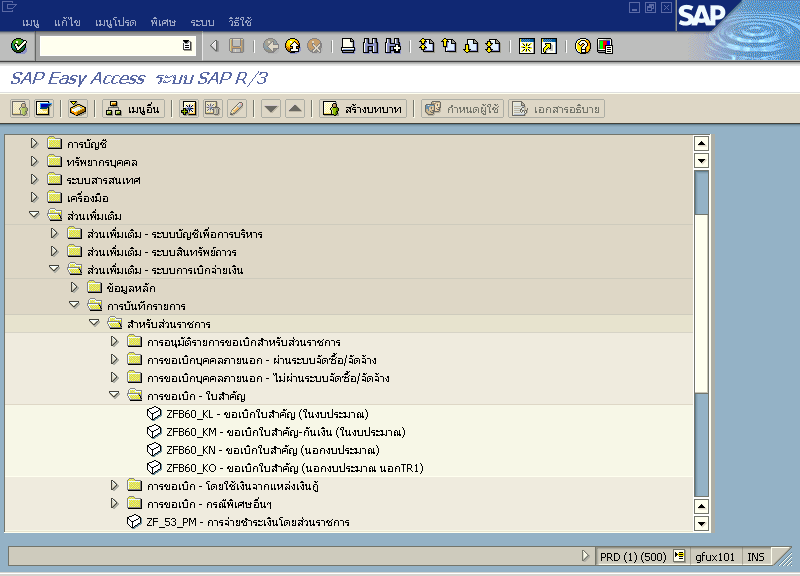 รูปที่  13.  บันทึกข้อมูลในส่วนที่  1  คือ ส่วนของรายละเอียดที่เกี่ยวกับผู้ขายและจำนวนเงินตามใบสำคัญ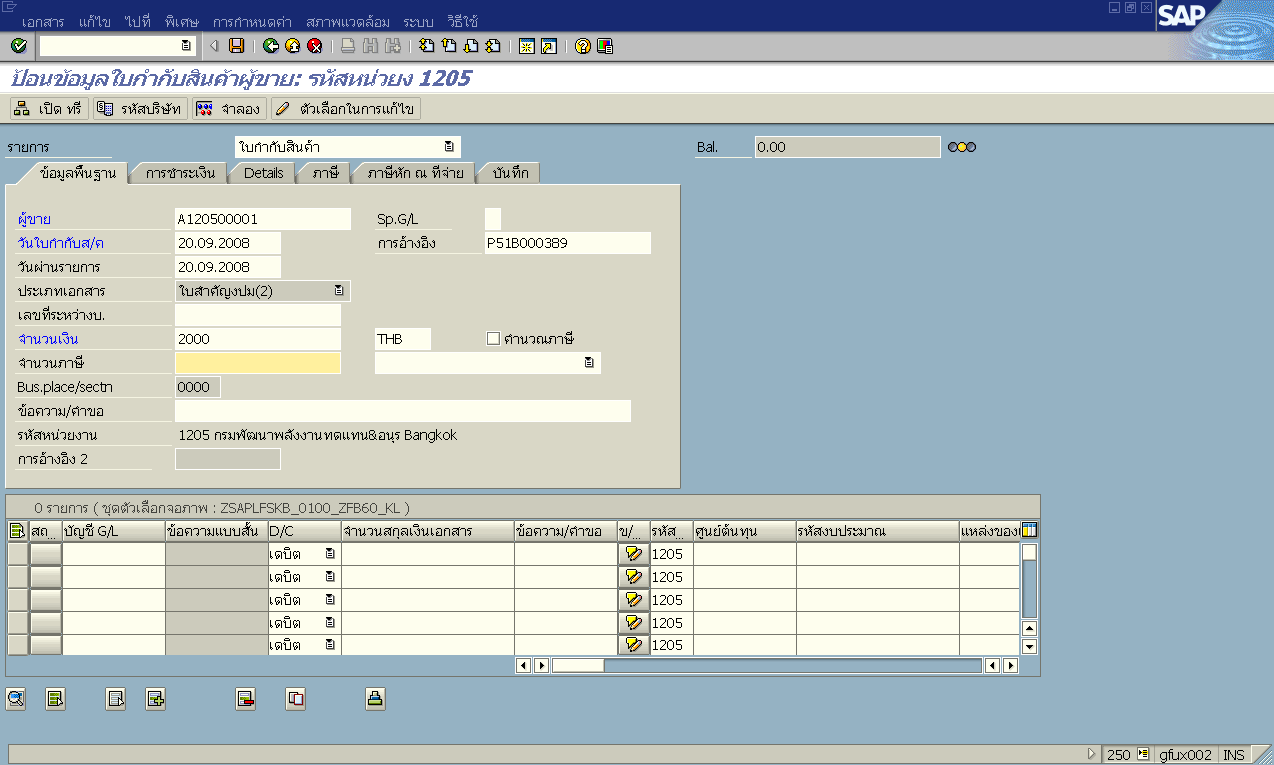                                                                                           รูปที่  2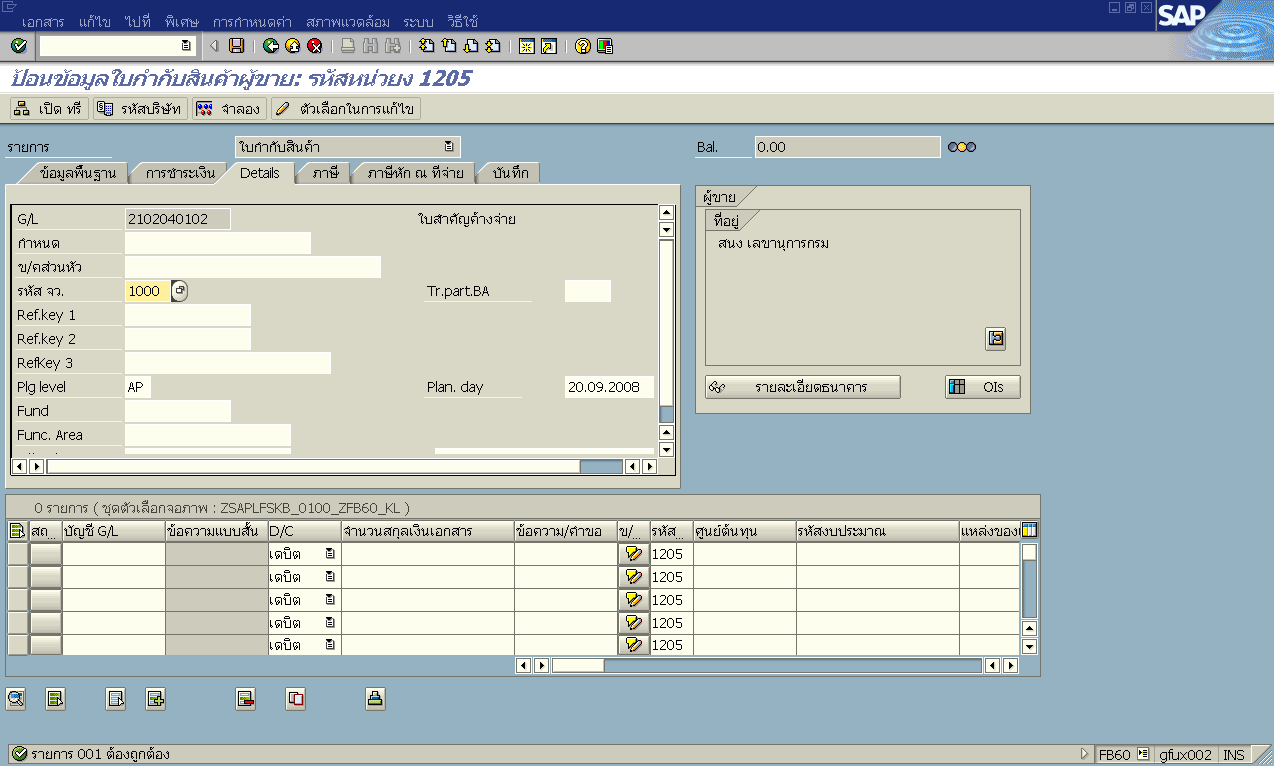 รูปที่  3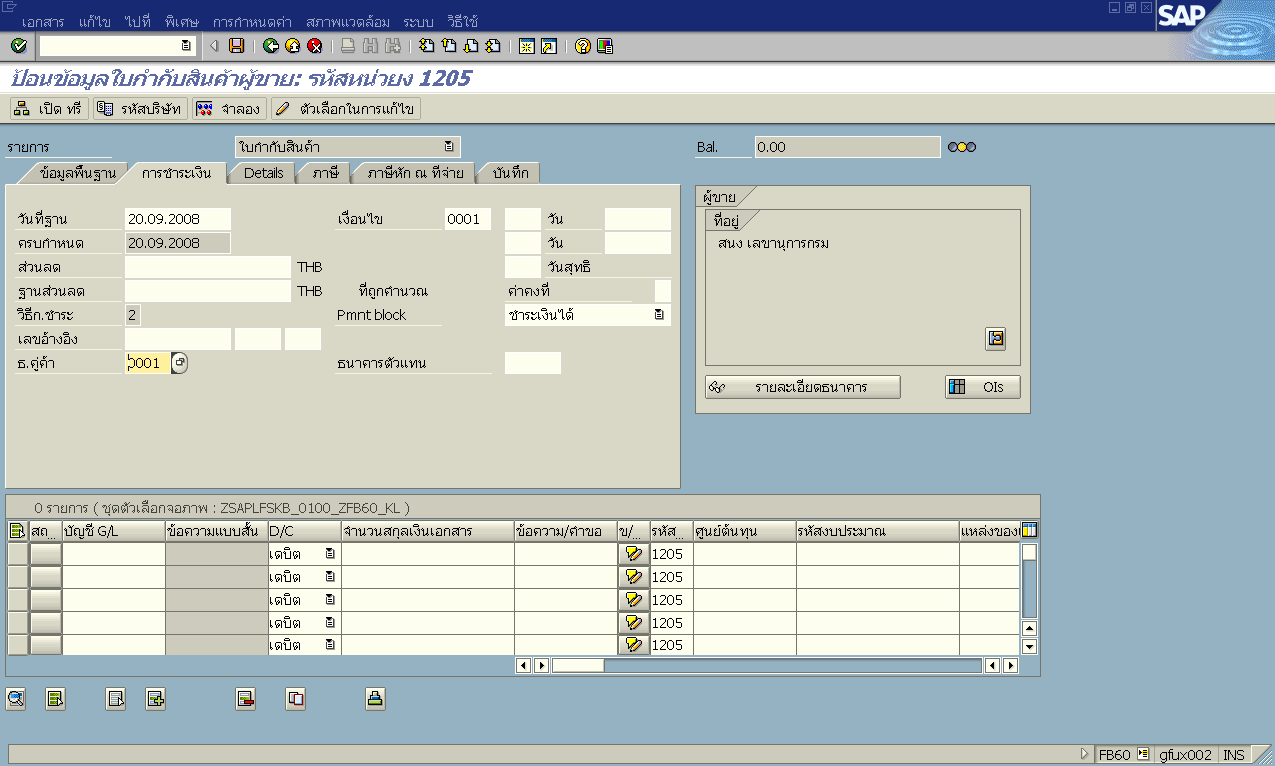 รูปที่  4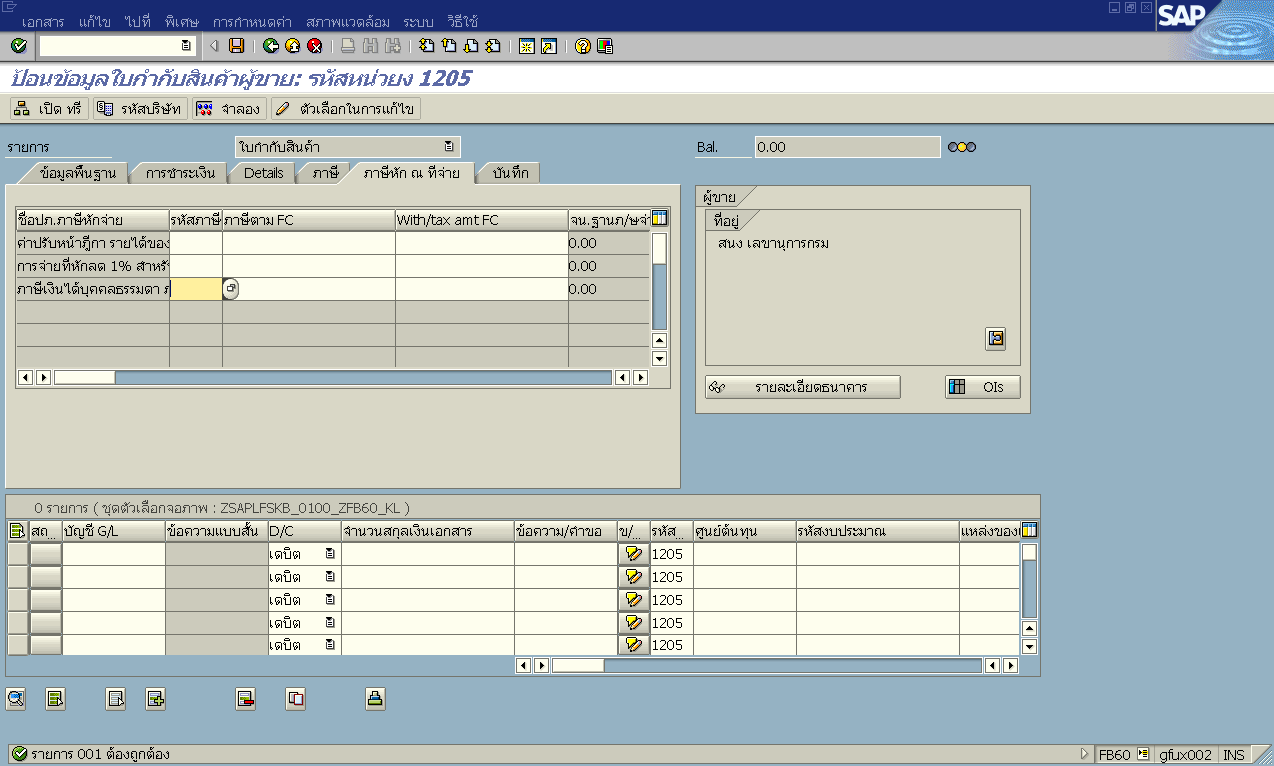 รูปที่  53. บันทึกข้อมูลส่วนที่  2  :   รายการค่าใช้จ่ายตามบัญชีแยกประเภท  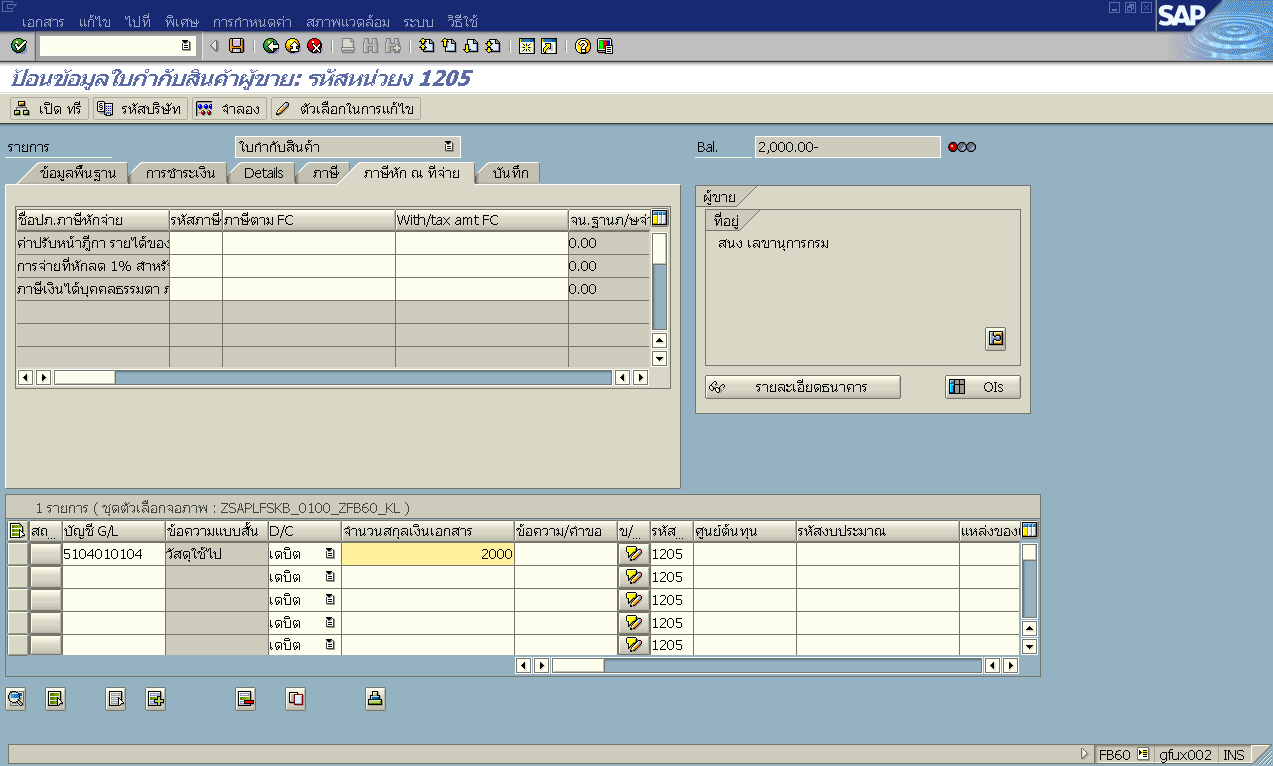 รูปที่ 6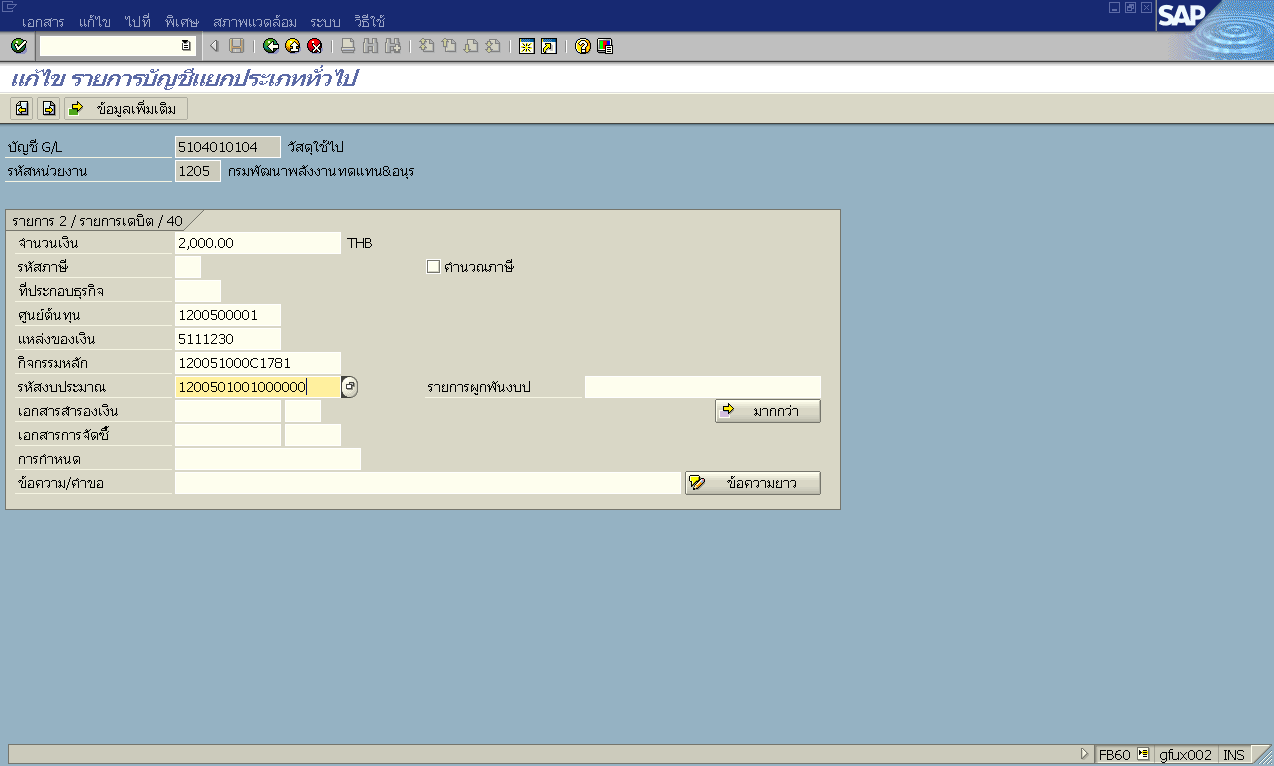 รูปที่ 7ผ่านรายการเอกสารตั้งเบิก  ได้เลขที่เอกสารจากระบบ (เกิดการบันทึกบัญชีเจ้าหนี้)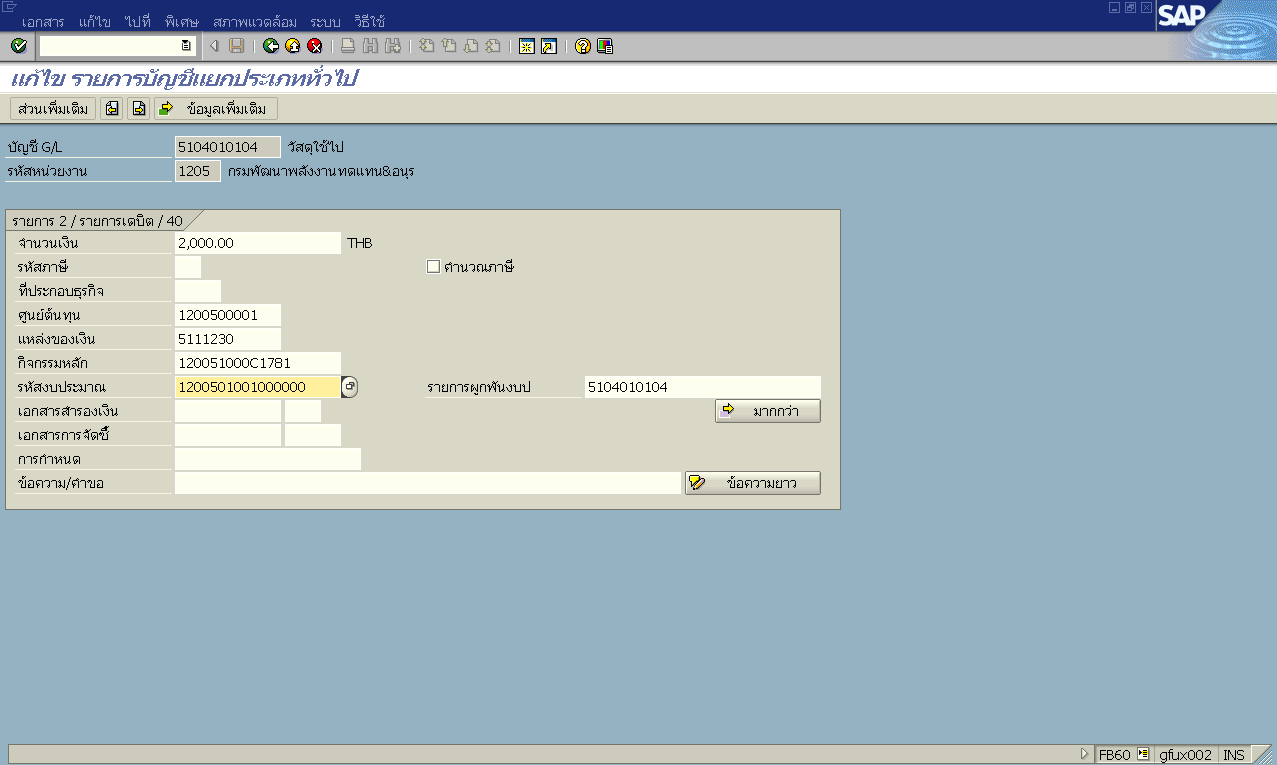 รูปที่  8การตั้งเบิกเพื่อชดใช้ใบสำคัญ  การตั้งเบิกเพื่อชดใช้ใบสำคัญ  การตั้งเบิกเพื่อชดใช้ใบสำคัญ  เมนู :SAP  Menu  ส่วนเพิ่มเติม  ส่วนเพิ่มเติม-ระบบการเบิกจ่ายเงิน  การบันทึกรายการ  สำหรับส่วนราชการ   การขอเบิก - ใบสำคัญ  Transaction Code:เลือกเมนูการบันทึกข้อมูล  ตามประเภทรายการและงบประมาณที่ขอเบิก ดังนี้ ZFB60_KL : ขอเบิกใบสำคัญ (ในงบประมาณ ) ZFB60_KM :ขอเบิกใบสำคัญ – กันเงิน (ในงบประมาณ) ZFB60_KN : ขอเบิกใบสำคัญ (นอกงบประมาณ)จอภาพ / ฟิลด์จอภาพ / ฟิลด์รายละเอียดข้อมูลพื้นฐานเลือก Tab ข้อมูลพื้นฐานผู้ขายระบุรหัสหน่วยเบิกจ่าย 10  หลัก  ขึ้นต้นด้วย   AXXXXXXXXX    (รหัสหน่วยเบิกจ่ายต้องสอดคล้องกับศูนย์ต้นทุน)วันใบกำกับ ส/คระบุวันที่ตามเอกสารประกอบ เช่นวันที่ของใบสำคัญ  เอกสารการเบิกเงินวันผ่านรายการระบุวันที่ผ่านรายการ (วันที่มีผลกับงบการเงิน) โดยทั่วไประบบจะแสดงวันที่ปัจจุบันให้         แต่ทำการเปลี่ยนแปลงได้การอ้างอิงระบุ P51xxxxxxxประเภทเอกสารระบบจะกำหนดค่าให้ตาม Transaction code ที่เลือกทำรายการKL :  ขอเบิกใบสำคัญ (ในงบประมาณ )KM :  ขอเบิกใบสำคัญ –กันเงิน (ในงบประมาณ)KN :  ขอเบิกใบสำคัญ  (นอกงบประมาณ)จำนวนเงินใส่จำนวนเงินตามใบสำคัญที่ขอเบิก ข้อความระบุประเภทของรายการ หรือรายละเอียดของรายการค่าใช้จ่ายที่เกิดขึ้นจอภาพ / ฟิลด์จอภาพ / ฟิลด์รายละเอียดDetialเลือก Tab    Detail8.ประเภทธุรกิจระบุรหัสจังหวัดของคลังจังหวัดที่หน่วยเบิกจ่ายเบิกเงินจอภาพ / ฟิลด์จอภาพ / ฟิลด์จอภาพ / ฟิลด์รายละเอียดป้อนใบกำกับสินค้าเข้า:การชำระป้อนใบกำกับสินค้าเข้า:การชำระป้อนใบกำกับสินค้าเข้า:การชำระการชำระเงินการชำระเงินการชำระเงินเลือก Tab    การชำระเงิน9.วิธีการชำระเงินระบบจะแสดงวิธีการชำระเงินตามประเภทของรายการหรือคำสั่งงานที่เลือก ระบบจะแสดงวิธีการชำระเงินตามประเภทของรายการหรือคำสั่งงานที่เลือก 10.ธ.คู่ค้าระบุคีย์ธนาคารของส่วนราชการผู้เบิกที่ต้องการให้กรมบัญชีกลางโอนเงินเข้า  (เลขที่บัญชีเงินฝากของส่วนราชการผู้เบิก) ให้เลือกและ กดปุ่ม 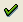 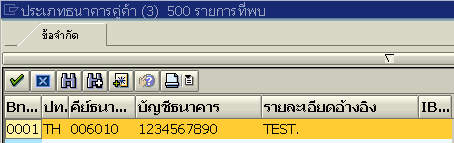 ระบุคีย์ธนาคารของส่วนราชการผู้เบิกที่ต้องการให้กรมบัญชีกลางโอนเงินเข้า  (เลขที่บัญชีเงินฝากของส่วนราชการผู้เบิก) ให้เลือกและ กดปุ่ม จอภาพ / ฟิลด์จอภาพ / ฟิลด์รายละเอียดภาษีหัก ณ ที่จ่ายเลือก Tab    ภาษีหัก ณ ที่จ่าย 11.   รหัสภาษีลบรหัสภาษีออกจอภาพ / ฟิลด์จอภาพ / ฟิลด์รายละเอียดบรรทัดรายการแยกประเภทบรรทัดรายการแยกประเภทบันทึกบรรทัดรายการบัญชีแยกประเภท12บัญชี G/Lระบุ เลขที่บัญชี แยกประเภท  ของ ค่าใช้จ่ายที่เกิดขึ้น 13D/Cระบุ   S-เดบิต14จำนวนสกุลเงินเอกสารระบุ จำนวนเงิน  Double Click  ที่บรรทัดรายการที่บันทึก เพื่อใส่รายละเอียดเกี่ยวกับงบประมาณและบัญชีต้นทุนDouble Click  ที่บรรทัดรายการที่บันทึก เพื่อใส่รายละเอียดเกี่ยวกับงบประมาณและบัญชีต้นทุนDouble Click  ที่บรรทัดรายการที่บันทึก เพื่อใส่รายละเอียดเกี่ยวกับงบประมาณและบัญชีต้นทุนจอภาพ / ฟิลด์จอภาพ / ฟิลด์รายละเอียด3.1    กรณีใช้เงินงบประมาณ  ที่ไม่ต้องกันเงิน3.1    กรณีใช้เงินงบประมาณ  ที่ไม่ต้องกันเงิน3.1    กรณีใช้เงินงบประมาณ  ที่ไม่ต้องกันเงิน15ศูนย์ต้นทุนระบุรหัสศูนย์ต้นทุน ของหน่วยงานที่เกิดค่าใช้จ่าย  16แหล่งของเงินระบุแหล่งของเงินที่ใช้ เงินงบประมาณ    17กิจกรรมหลักระบุกิจกรรมหลัก18รหัสงบประมาณระบุรหัสงบประมาณ ของค่าใช้จ่ายที่เกี่ยวข้อง19 กด       เพื่อกลับไปหน้าจอหลัก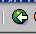 จอภาพ / ฟิลด์จอภาพ / ฟิลด์รายละเอียด3.2  กรณีเงินในงบประมาณ ที่มีการกันเงินเหลื่อมปี            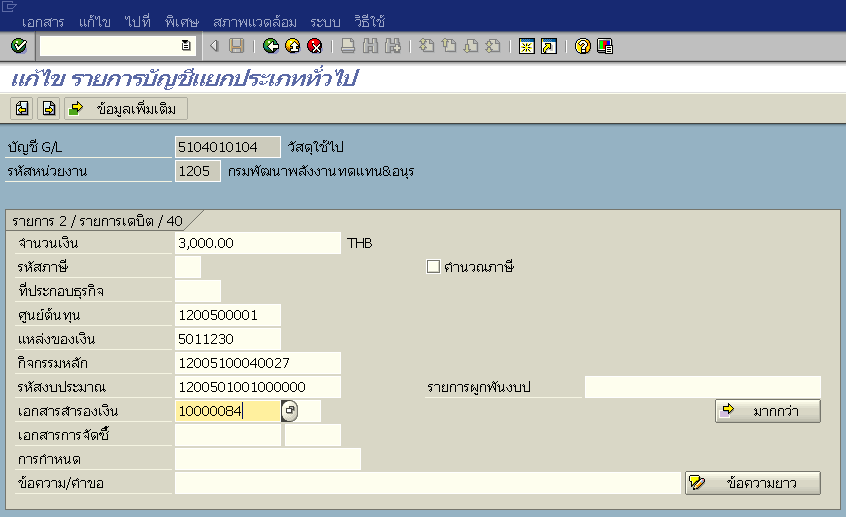 3.2  กรณีเงินในงบประมาณ ที่มีการกันเงินเหลื่อมปี            3.2  กรณีเงินในงบประมาณ ที่มีการกันเงินเหลื่อมปี            21.ศูนย์ต้นทุนระบุรหัสศูนย์ต้นทุน ของหน่วยงานที่เกิดค่าใช้จ่าย  22.แหล่งของเงินระบุแหล่งของเงินที่ใช้ เงินงบประมาณ    23.กิจกรรมหลักระบุกิจกรรมหลัก   24.รหัสงบประมาณระบุรหัสงบประมาณ ของค่าใช้จ่ายที่เกี่ยวข้อง25.เอกสารสำรองเงินระบุ เลขที่การสำรองเงินงบประมาณ    3.3 กรณีใช้เงินนอกงบประมาณ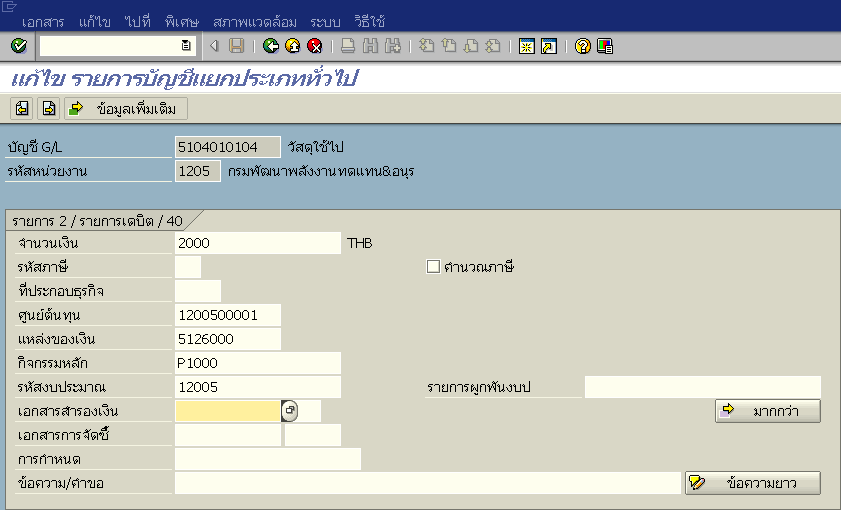 3.3 กรณีใช้เงินนอกงบประมาณ3.3 กรณีใช้เงินนอกงบประมาณ26ศูนย์ต้นทุนระบุรหัสศูนย์ต้นทุน ของหน่วยงานที่เกิดค่าใช้จ่าย  27.แหล่งของเงินระบุแหล่งของเงินที่ใช้  เงินนอกงบประมาณ 28.รหัสงบประมาณระบุรหัสงบประมาณขอระบุ แผนงาน/งาน/โครงการที่เกี่ยวข้อง กรณีที่เงินนอกงบนั้นไม่เกี่ยวข้องกับแผนงานใด ให้ระบุรหัสงบประมาณ  5 ตัวแรก 
 กด    เพื่อใส่ข้อมูลของรหัสเงินฝากคลังที่เกี่ยวข้อง 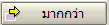 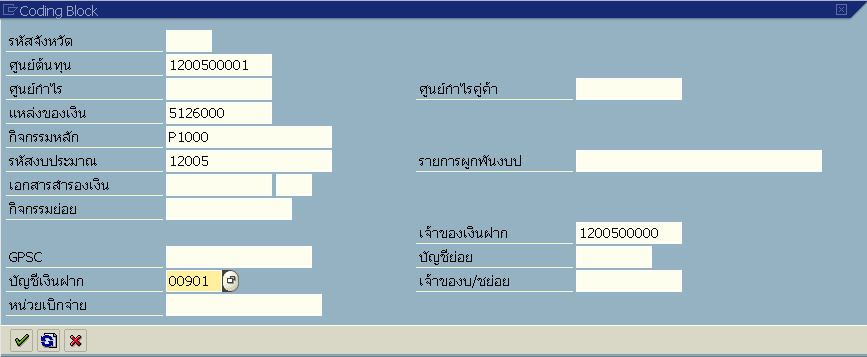   บัญชีเงินฝาก     :  ระบุรหัสบัญชีเงินฝากคลังที่เกี่ยวข้อง    เจ้าของเงินฝาก  :  ระบุรหัสเจ้าของเงินฝาก 
 กด    เพื่อใส่ข้อมูลของรหัสเงินฝากคลังที่เกี่ยวข้อง   บัญชีเงินฝาก     :  ระบุรหัสบัญชีเงินฝากคลังที่เกี่ยวข้อง    เจ้าของเงินฝาก  :  ระบุรหัสเจ้าของเงินฝาก 
 กด    เพื่อใส่ข้อมูลของรหัสเงินฝากคลังที่เกี่ยวข้อง   บัญชีเงินฝาก     :  ระบุรหัสบัญชีเงินฝากคลังที่เกี่ยวข้อง    เจ้าของเงินฝาก  :  ระบุรหัสเจ้าของเงินฝาก จอภาพ / ฟิลด์จอภาพ / ฟิลด์รายละเอียดDocument Overviewการแสดงเอกสารก่อนผ่านรายการ 27จากหน้าจอรายการบัญชีแยกประเภททั่วไป  กดปุ่ม      เพื่อกลับไปหน้าจอแรกของการบันทึกข้อมูล  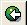 แล้วกด     เพื่อแสดงภาพรวมเอกสาร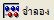 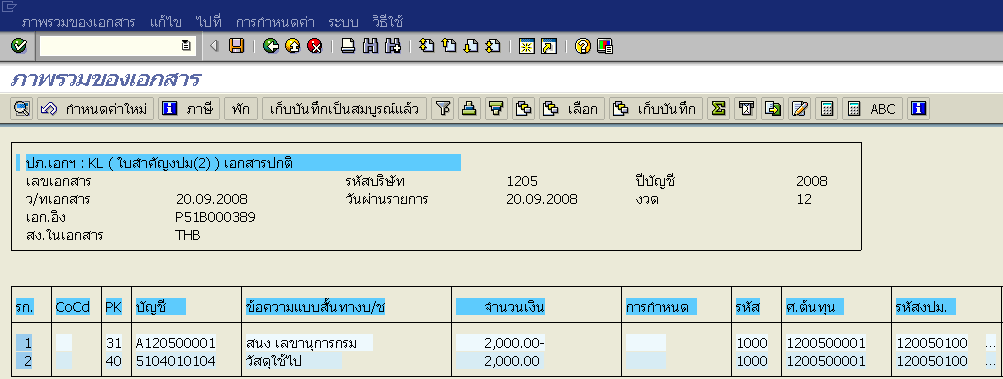 จากหน้าจอรายการบัญชีแยกประเภททั่วไป  กดปุ่ม      เพื่อกลับไปหน้าจอแรกของการบันทึกข้อมูล  แล้วกด     เพื่อแสดงภาพรวมเอกสาร28ตรวจสอบการบันทึกรายการว่าถูกต้อง   จากนั้น กด    เพื่อผ่านรายการตั้งเบิก  ระบบจะแสดง เลขที่เอกสารที่ได้จากระบบ 10  หลัก   ดังตัวอย่าง      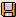 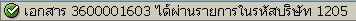 ให้ทำการจดเลขที่เอกสารที่ได้จากระบบ   ลงในเอกสารประกอบ  เพื่อใช้อ้างอิงต่อไปตรวจสอบการบันทึกรายการว่าถูกต้อง   จากนั้น กด    เพื่อผ่านรายการตั้งเบิก  ระบบจะแสดง เลขที่เอกสารที่ได้จากระบบ 10  หลัก   ดังตัวอย่าง      ให้ทำการจดเลขที่เอกสารที่ได้จากระบบ   ลงในเอกสารประกอบ  เพื่อใช้อ้างอิงต่อไป29เมื่อผ่านรายการเอกสารตั้งเบิกแล้ว ระบบจะสร้างเอกสารให้อัตโนมัติ  2  รายการคือ1:  เอกสารของส่วนราชการ 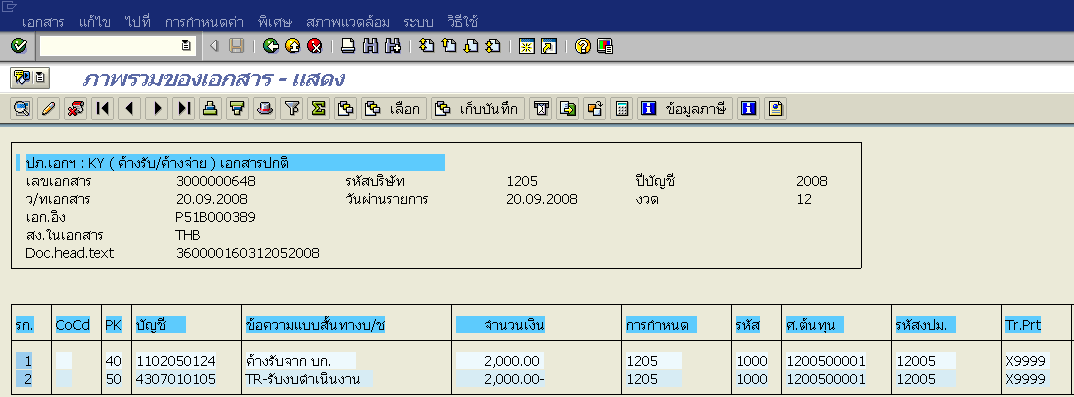 2: เอกสารของกรมบัญชีกลาง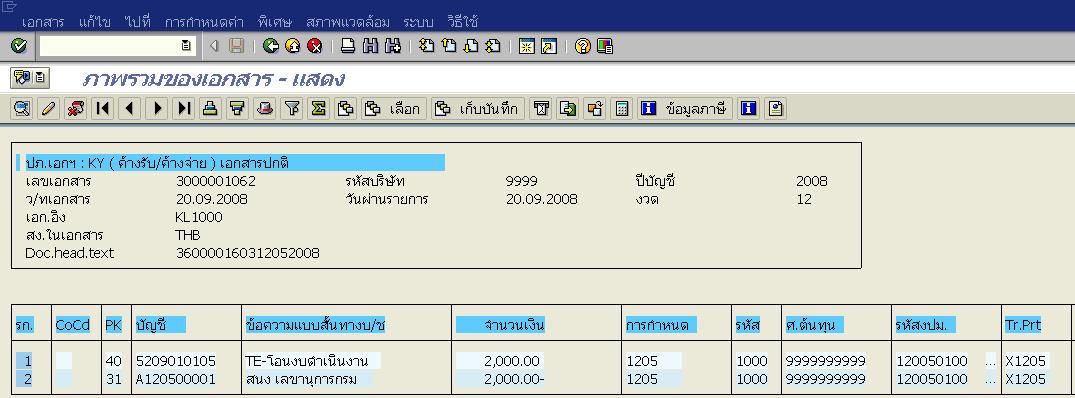 เมื่อผ่านรายการเอกสารตั้งเบิกแล้ว ระบบจะสร้างเอกสารให้อัตโนมัติ  2  รายการคือ1:  เอกสารของส่วนราชการ 2: เอกสารของกรมบัญชีกลาง